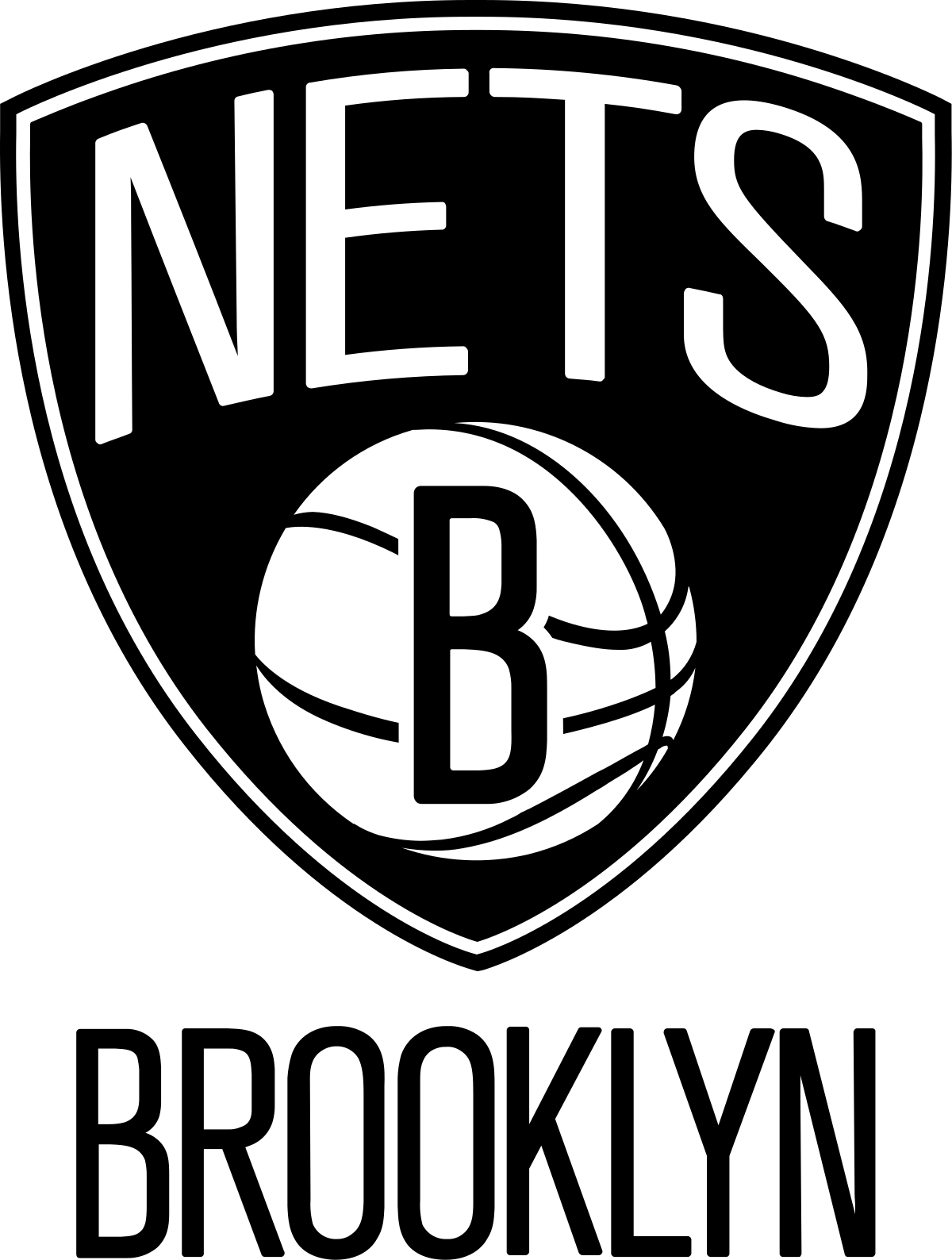 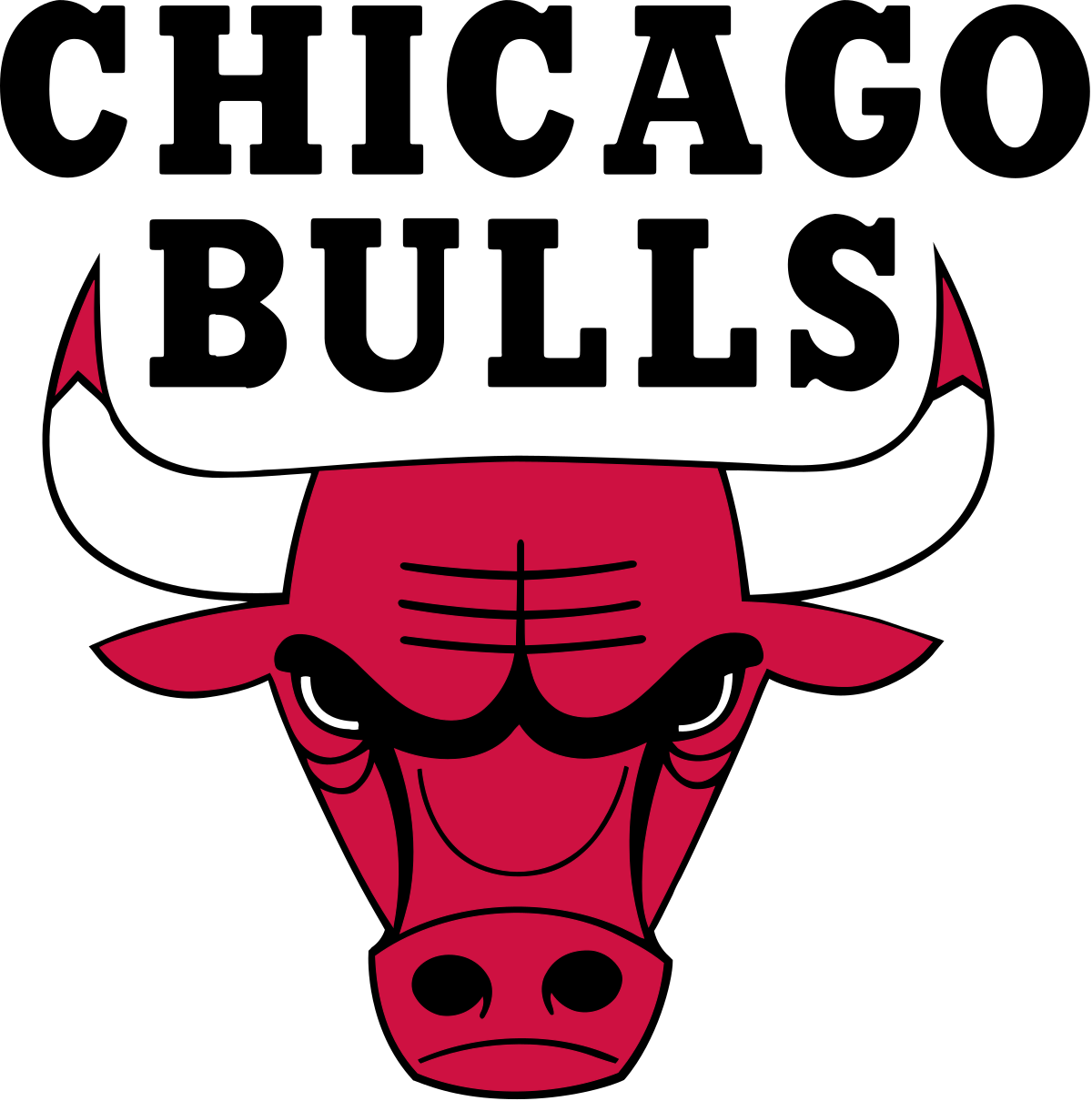 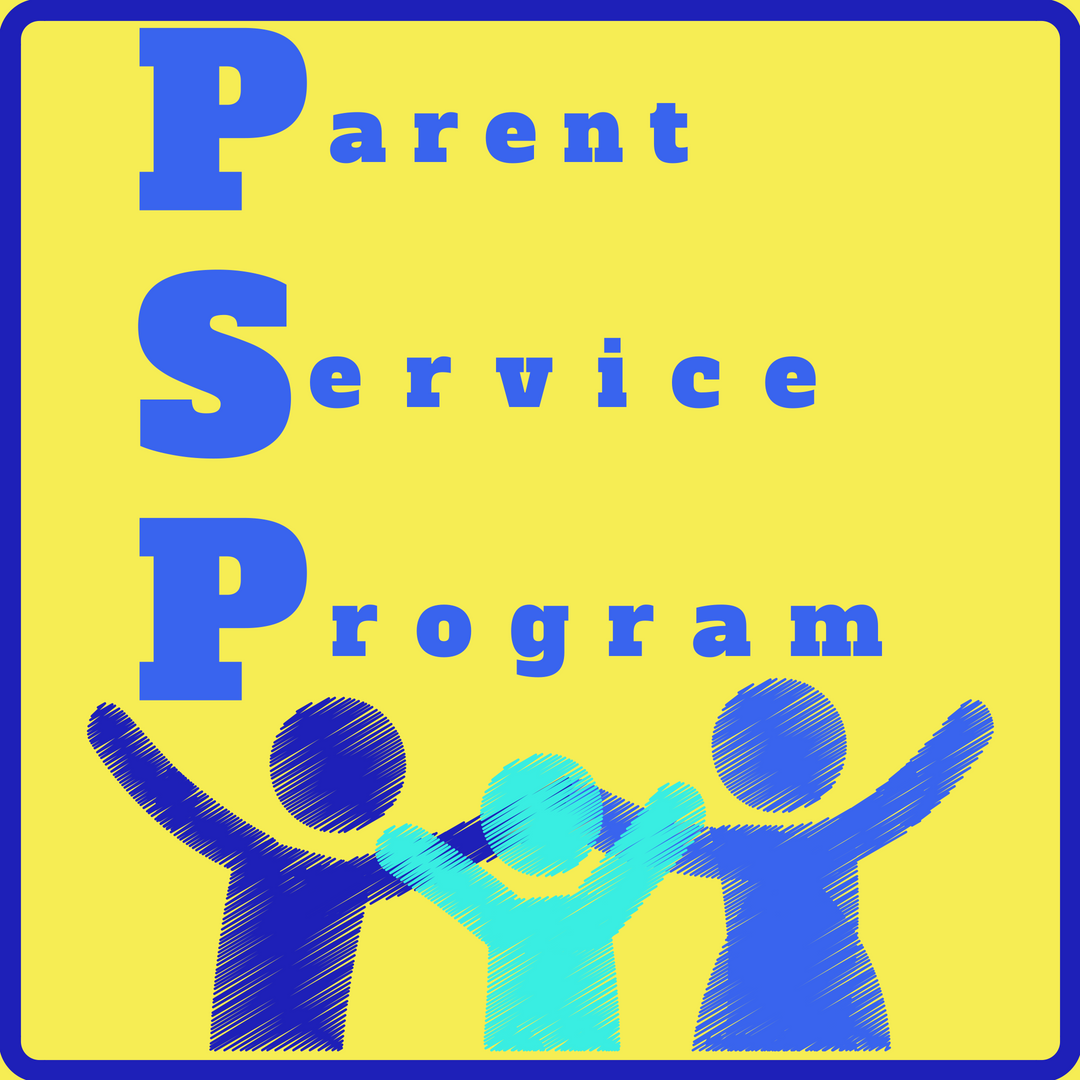 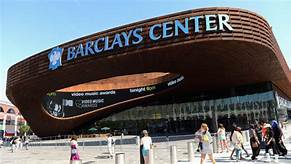 PSP will be sponsoring a fundraiser: A night out with family and friends on Friday, February 8, 2019 / Time:  7:30PM (arrive at 6:15 pm for the Fan Experience)Place:  Barclays Center (Brooklyn) Tickets are $55.00 per person, which includes:a High Five Line on the court  from the                         Brooklyn Nets  players to the highest ticket sellers                                                 (first 20 to sell at least 10 tickets)Section (200) level seatsa hoodie from The Brooklyn NETS.Don’t miss this special event!!!We will all meet at the Brooklyn Barclays Center.  PSP will earn a portion of each ticket sold!Student’s Name:________________________________________________  Grade:_______Parent’s Name:_________________________________________________________________Phone Number:_________________________________________________________________Number of Tickets: _______ x $55 each= _______ (total due)                                          Check payable to: Valley Stream Christian Academy*Please send in completed order form and payment by January 15th, 2019 to either office.  Thank you!                                                                                                                   If you have any questions, please email: PSP@vscaschool.org